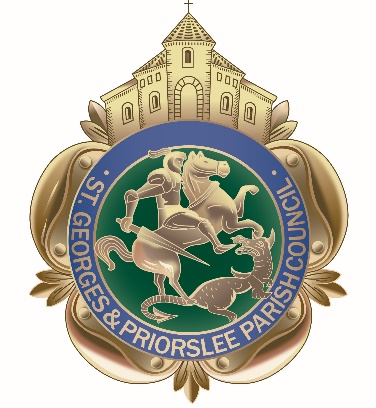 MinutesMinutesMinutesMinutesMinutesMinutesMeeting held: St Georges & Priorslee Parish MeetingMeeting held: St Georges & Priorslee Parish MeetingMeeting held: St Georges & Priorslee Parish MeetingMeeting held: St Georges & Priorslee Parish MeetingMeeting held: St Georges & Priorslee Parish MeetingDate: Tuesday 18th December 2018                                                                        7pm at St Georges & Priorslee Parish CentreDate: Tuesday 18th December 2018                                                                        7pm at St Georges & Priorslee Parish CentreDate: Tuesday 18th December 2018                                                                        7pm at St Georges & Priorslee Parish CentreDate: Tuesday 18th December 2018                                                                        7pm at St Georges & Priorslee Parish CentreDate: Tuesday 18th December 2018                                                                        7pm at St Georges & Priorslee Parish CentreChairman: Cllr Richard Overton  Chairman: Cllr Richard Overton  Chairman: Cllr Richard Overton  Chairman: Cllr Richard Overton  Chairman: Cllr Richard Overton  Chairman: Cllr Richard Overton  Minute Taker: Wendy Tonge ( Parish Clerk)Minute Taker: Wendy Tonge ( Parish Clerk)Minute Taker: Wendy Tonge ( Parish Clerk)Minute Taker: Wendy Tonge ( Parish Clerk)Minute Taker: Wendy Tonge ( Parish Clerk)Minute Taker: Wendy Tonge ( Parish Clerk)Present:Present:Present:Present:Present:Present:Councillors:Councillors:R OvertonR WilliamsD WrightD WrightS OvertonS OvertonMrs B RichardsMrs J OvertonS AliS AliIn attendance:In attendance:3 Members of the publicMrs A Atkinson (Community projects & events officer)135/19Public Question timePublic Question timePublic Question timePublic Question timeNone receivedNone receivedNone receivedNone received136/19ApologiesApologiesApologiesApologiesI Fletcher Mrs V FletcherJ Minor – indisposedI Fletcher Mrs V FletcherJ Minor – indisposedI Fletcher Mrs V FletcherJ Minor – indisposedI Fletcher Mrs V FletcherJ Minor – indisposed137/19Declarations of interestDeclarations of interestDeclarations of interestDeclarations of interestNone received.  Members agreed that they would make any other declarations if they arose during the meeting.None received.  Members agreed that they would make any other declarations if they arose during the meeting.None received.  Members agreed that they would make any other declarations if they arose during the meeting.None received.  Members agreed that they would make any other declarations if they arose during the meeting.138/19Minutes of previous meetingMinutes of previous meetingMinutes of previous meetingMinutes of previous meetingResolved: that the minutes of the parish council meeting held on 20th November 2018, having been circulated be signed by the Chairman as a true recordResolved: that the minutes of the parish council meeting held on 20th November 2018, having been circulated be signed by the Chairman as a true recordResolved: that the minutes of the parish council meeting held on 20th November 2018, having been circulated be signed by the Chairman as a true recordResolved: that the minutes of the parish council meeting held on 20th November 2018, having been circulated be signed by the Chairman as a true record139/19Clerks update on matters arisingClerks update on matters arisingClerks update on matters arisingClerks update on matters arisingNone received.None received.None received.None received.140/19T&WC Grounds & Cleansing Services ContractT&WC Grounds & Cleansing Services ContractT&WC Grounds & Cleansing Services ContractT&WC Grounds & Cleansing Services ContractThe Chairman welcomed Mr Dave Hanley (T&WC) and Mr Patrick Phillips (idverde). A detailed presentation of the new contract awarded to idverde had been previously circulated to members. A list of proposed ‘Added Value’ enhancements was circulated for consideration, reassurance was given that the core contract would provide an improved service, with the flexibility for additional jobs/tasks that the parish required being costed out and potentially delivered by idverde.Mr Phillips gave an overview of idverde and informed members they would be appointing a Community Engagement Manager, the role will be to liaise directly with Town & Parish Council on environmental matters in their parishes. Members were given the opportunity to ask questions and received detailed information including the transfer and management of current staff and how the contract will operate differently, including the implementation of supervisors on the ground and instilling a sense of ‘Pride of Patch’ to the workforce. Members agreed that the Clerk should continue to liaise on the council’s behalf and proposed the development of an Environmental Improvement Plan for the parish.The Chairman welcomed Mr Dave Hanley (T&WC) and Mr Patrick Phillips (idverde). A detailed presentation of the new contract awarded to idverde had been previously circulated to members. A list of proposed ‘Added Value’ enhancements was circulated for consideration, reassurance was given that the core contract would provide an improved service, with the flexibility for additional jobs/tasks that the parish required being costed out and potentially delivered by idverde.Mr Phillips gave an overview of idverde and informed members they would be appointing a Community Engagement Manager, the role will be to liaise directly with Town & Parish Council on environmental matters in their parishes. Members were given the opportunity to ask questions and received detailed information including the transfer and management of current staff and how the contract will operate differently, including the implementation of supervisors on the ground and instilling a sense of ‘Pride of Patch’ to the workforce. Members agreed that the Clerk should continue to liaise on the council’s behalf and proposed the development of an Environmental Improvement Plan for the parish.The Chairman welcomed Mr Dave Hanley (T&WC) and Mr Patrick Phillips (idverde). A detailed presentation of the new contract awarded to idverde had been previously circulated to members. A list of proposed ‘Added Value’ enhancements was circulated for consideration, reassurance was given that the core contract would provide an improved service, with the flexibility for additional jobs/tasks that the parish required being costed out and potentially delivered by idverde.Mr Phillips gave an overview of idverde and informed members they would be appointing a Community Engagement Manager, the role will be to liaise directly with Town & Parish Council on environmental matters in their parishes. Members were given the opportunity to ask questions and received detailed information including the transfer and management of current staff and how the contract will operate differently, including the implementation of supervisors on the ground and instilling a sense of ‘Pride of Patch’ to the workforce. Members agreed that the Clerk should continue to liaise on the council’s behalf and proposed the development of an Environmental Improvement Plan for the parish.The Chairman welcomed Mr Dave Hanley (T&WC) and Mr Patrick Phillips (idverde). A detailed presentation of the new contract awarded to idverde had been previously circulated to members. A list of proposed ‘Added Value’ enhancements was circulated for consideration, reassurance was given that the core contract would provide an improved service, with the flexibility for additional jobs/tasks that the parish required being costed out and potentially delivered by idverde.Mr Phillips gave an overview of idverde and informed members they would be appointing a Community Engagement Manager, the role will be to liaise directly with Town & Parish Council on environmental matters in their parishes. Members were given the opportunity to ask questions and received detailed information including the transfer and management of current staff and how the contract will operate differently, including the implementation of supervisors on the ground and instilling a sense of ‘Pride of Patch’ to the workforce. Members agreed that the Clerk should continue to liaise on the council’s behalf and proposed the development of an Environmental Improvement Plan for the parish.141/19PlanningPlanningPlanningPlanningPlanning Application received from Telford & Wrekin Council for consideration1. Application number TWC/2018/1005   Site address 9 Powell Road, Priorslee, Telford, Shropshire, TF2 9RUDescription of proposal   Erection of first floor side extension and conversion of part of garage to study     Recommendation: No objection2. Application number TWC/2018/0852    Site address 16 Ely Close, Priorslee, Telford, Shropshire, TF2 9UW    Description of proposal Erection of a two storey side and rear extension and conversion of garage    into habitable space ***Amended Plans Received***    Recommendation: No objection3. Application number TWC/2018/0980    Site address 64 Priorslee Road, St Georges, Telford, Shropshire, TF2 9EB    Description of proposal Erection of a front porch and single storey side and rear extension    Recommendation: No objection    4. Application number TWC/2018/0964   Site address Land adjacent, The Trees Bungalow, The Nabb, St Georges, Telford, Shropshire   Description of proposal Erection of detached dwelling with integral garage, parking area and creation    of new access   Recommendation: No objection5. Application number TWC/2018/0963   Site address Site of 32 Stafford Street, St Georges, Telford, Shropshire    Description of proposal Reserved matters application for the erection of 2no. dwellings including    details for access, appearance, landscaping layout and scale in pursuant to outline application    TWC/2017/1056   Recommendation: Objection – concerns for ‘blind spot’ to exit of site and impact on neighbouring    property.6. Application number TA/2018/1353   Site address 12 Calluna Drive, Priorslee, Telford, Shropshire, TF2 9TS   Description of proposal Erection of single storey side and rear extension   Recommendation: No objectionPlans received and ‘Full Granted’ by Telford & Wrekin Council 1. Site address St Georges C of E Primary School, London Road, St Georges, Telford, Shropshire,    TF2 9LJ  Description of proposal Erection of single storey extension 2. Site address The Old Vicarage, Church Street, St Georges, Telford, Shropshire, TF2 9LZ    Description of proposal Erection of a garage with first floor habitable space abovePlanning Application received from Telford & Wrekin Council for consideration1. Application number TWC/2018/1005   Site address 9 Powell Road, Priorslee, Telford, Shropshire, TF2 9RUDescription of proposal   Erection of first floor side extension and conversion of part of garage to study     Recommendation: No objection2. Application number TWC/2018/0852    Site address 16 Ely Close, Priorslee, Telford, Shropshire, TF2 9UW    Description of proposal Erection of a two storey side and rear extension and conversion of garage    into habitable space ***Amended Plans Received***    Recommendation: No objection3. Application number TWC/2018/0980    Site address 64 Priorslee Road, St Georges, Telford, Shropshire, TF2 9EB    Description of proposal Erection of a front porch and single storey side and rear extension    Recommendation: No objection    4. Application number TWC/2018/0964   Site address Land adjacent, The Trees Bungalow, The Nabb, St Georges, Telford, Shropshire   Description of proposal Erection of detached dwelling with integral garage, parking area and creation    of new access   Recommendation: No objection5. Application number TWC/2018/0963   Site address Site of 32 Stafford Street, St Georges, Telford, Shropshire    Description of proposal Reserved matters application for the erection of 2no. dwellings including    details for access, appearance, landscaping layout and scale in pursuant to outline application    TWC/2017/1056   Recommendation: Objection – concerns for ‘blind spot’ to exit of site and impact on neighbouring    property.6. Application number TA/2018/1353   Site address 12 Calluna Drive, Priorslee, Telford, Shropshire, TF2 9TS   Description of proposal Erection of single storey side and rear extension   Recommendation: No objectionPlans received and ‘Full Granted’ by Telford & Wrekin Council 1. Site address St Georges C of E Primary School, London Road, St Georges, Telford, Shropshire,    TF2 9LJ  Description of proposal Erection of single storey extension 2. Site address The Old Vicarage, Church Street, St Georges, Telford, Shropshire, TF2 9LZ    Description of proposal Erection of a garage with first floor habitable space abovePlanning Application received from Telford & Wrekin Council for consideration1. Application number TWC/2018/1005   Site address 9 Powell Road, Priorslee, Telford, Shropshire, TF2 9RUDescription of proposal   Erection of first floor side extension and conversion of part of garage to study     Recommendation: No objection2. Application number TWC/2018/0852    Site address 16 Ely Close, Priorslee, Telford, Shropshire, TF2 9UW    Description of proposal Erection of a two storey side and rear extension and conversion of garage    into habitable space ***Amended Plans Received***    Recommendation: No objection3. Application number TWC/2018/0980    Site address 64 Priorslee Road, St Georges, Telford, Shropshire, TF2 9EB    Description of proposal Erection of a front porch and single storey side and rear extension    Recommendation: No objection    4. Application number TWC/2018/0964   Site address Land adjacent, The Trees Bungalow, The Nabb, St Georges, Telford, Shropshire   Description of proposal Erection of detached dwelling with integral garage, parking area and creation    of new access   Recommendation: No objection5. Application number TWC/2018/0963   Site address Site of 32 Stafford Street, St Georges, Telford, Shropshire    Description of proposal Reserved matters application for the erection of 2no. dwellings including    details for access, appearance, landscaping layout and scale in pursuant to outline application    TWC/2017/1056   Recommendation: Objection – concerns for ‘blind spot’ to exit of site and impact on neighbouring    property.6. Application number TA/2018/1353   Site address 12 Calluna Drive, Priorslee, Telford, Shropshire, TF2 9TS   Description of proposal Erection of single storey side and rear extension   Recommendation: No objectionPlans received and ‘Full Granted’ by Telford & Wrekin Council 1. Site address St Georges C of E Primary School, London Road, St Georges, Telford, Shropshire,    TF2 9LJ  Description of proposal Erection of single storey extension 2. Site address The Old Vicarage, Church Street, St Georges, Telford, Shropshire, TF2 9LZ    Description of proposal Erection of a garage with first floor habitable space abovePlanning Application received from Telford & Wrekin Council for consideration1. Application number TWC/2018/1005   Site address 9 Powell Road, Priorslee, Telford, Shropshire, TF2 9RUDescription of proposal   Erection of first floor side extension and conversion of part of garage to study     Recommendation: No objection2. Application number TWC/2018/0852    Site address 16 Ely Close, Priorslee, Telford, Shropshire, TF2 9UW    Description of proposal Erection of a two storey side and rear extension and conversion of garage    into habitable space ***Amended Plans Received***    Recommendation: No objection3. Application number TWC/2018/0980    Site address 64 Priorslee Road, St Georges, Telford, Shropshire, TF2 9EB    Description of proposal Erection of a front porch and single storey side and rear extension    Recommendation: No objection    4. Application number TWC/2018/0964   Site address Land adjacent, The Trees Bungalow, The Nabb, St Georges, Telford, Shropshire   Description of proposal Erection of detached dwelling with integral garage, parking area and creation    of new access   Recommendation: No objection5. Application number TWC/2018/0963   Site address Site of 32 Stafford Street, St Georges, Telford, Shropshire    Description of proposal Reserved matters application for the erection of 2no. dwellings including    details for access, appearance, landscaping layout and scale in pursuant to outline application    TWC/2017/1056   Recommendation: Objection – concerns for ‘blind spot’ to exit of site and impact on neighbouring    property.6. Application number TA/2018/1353   Site address 12 Calluna Drive, Priorslee, Telford, Shropshire, TF2 9TS   Description of proposal Erection of single storey side and rear extension   Recommendation: No objectionPlans received and ‘Full Granted’ by Telford & Wrekin Council 1. Site address St Georges C of E Primary School, London Road, St Georges, Telford, Shropshire,    TF2 9LJ  Description of proposal Erection of single storey extension 2. Site address The Old Vicarage, Church Street, St Georges, Telford, Shropshire, TF2 9LZ    Description of proposal Erection of a garage with first floor habitable space above142/19Finance - AccountsFinance - AccountsFinance - AccountsFinance - Accounts(a)Resolved: that the following accounts due for payment in December be approvedCllr R Williams asked for it to be noted that in his view, the invoice for the grass cutting of the Village Green was extortionate.Resolved: that the following accounts due for payment in December be approvedCllr R Williams asked for it to be noted that in his view, the invoice for the grass cutting of the Village Green was extortionate.Resolved: that the following accounts due for payment in December be approvedCllr R Williams asked for it to be noted that in his view, the invoice for the grass cutting of the Village Green was extortionate.Resolved: that the following accounts due for payment in December be approvedCllr R Williams asked for it to be noted that in his view, the invoice for the grass cutting of the Village Green was extortionate.143/19Community Projects & Events Officer: Update to MembersCommunity Projects & Events Officer: Update to MembersCommunity Projects & Events Officer: Update to MembersCommunity Projects & Events Officer: Update to MembersMembers were given a verbal update on the following events:The Christmas lights switch on event went well, with over 100 children enjoying the craft activities provided by the parish council.A draft copy of the Action Plan for Activities and Events has been developed, please contact Audrey if members have any comments.Preparation to consult the community on the proposed grass cutting service for Elderly and Disabled residents is currently being developed, the consultation will start in the New Year to try and get a sense of demand for the service.Members were given a verbal update on the following events:The Christmas lights switch on event went well, with over 100 children enjoying the craft activities provided by the parish council.A draft copy of the Action Plan for Activities and Events has been developed, please contact Audrey if members have any comments.Preparation to consult the community on the proposed grass cutting service for Elderly and Disabled residents is currently being developed, the consultation will start in the New Year to try and get a sense of demand for the service.Members were given a verbal update on the following events:The Christmas lights switch on event went well, with over 100 children enjoying the craft activities provided by the parish council.A draft copy of the Action Plan for Activities and Events has been developed, please contact Audrey if members have any comments.Preparation to consult the community on the proposed grass cutting service for Elderly and Disabled residents is currently being developed, the consultation will start in the New Year to try and get a sense of demand for the service.Members were given a verbal update on the following events:The Christmas lights switch on event went well, with over 100 children enjoying the craft activities provided by the parish council.A draft copy of the Action Plan for Activities and Events has been developed, please contact Audrey if members have any comments.Preparation to consult the community on the proposed grass cutting service for Elderly and Disabled residents is currently being developed, the consultation will start in the New Year to try and get a sense of demand for the service.144/19Repairs to The Flash Knee RailsRepairs to The Flash Knee RailsRepairs to The Flash Knee RailsRepairs to The Flash Knee RailsA quote received from TWS for the repair of broken kneel rails at the Flash was circulated to members.Resolved: that the quote from TWS for £1,013.88 + VAT be accepted, that the Clerk requests developing a longer term plan of improvements with T&WC for the area.A quote received from TWS for the repair of broken kneel rails at the Flash was circulated to members.Resolved: that the quote from TWS for £1,013.88 + VAT be accepted, that the Clerk requests developing a longer term plan of improvements with T&WC for the area.A quote received from TWS for the repair of broken kneel rails at the Flash was circulated to members.Resolved: that the quote from TWS for £1,013.88 + VAT be accepted, that the Clerk requests developing a longer term plan of improvements with T&WC for the area.A quote received from TWS for the repair of broken kneel rails at the Flash was circulated to members.Resolved: that the quote from TWS for £1,013.88 + VAT be accepted, that the Clerk requests developing a longer term plan of improvements with T&WC for the area.145/19Priorslee bus shelter damagePriorslee bus shelter damagePriorslee bus shelter damagePriorslee bus shelter damageResolved: that the Agenda item be deferred until further information be available.Resolved: that the Agenda item be deferred until further information be available.Resolved: that the Agenda item be deferred until further information be available.Resolved: that the Agenda item be deferred until further information be available.146/19Priorslee GreenPriorslee GreenPriorslee GreenPriorslee GreenA quote received from TWS for the installation of railings and a bollard, to prevent vehicles accessing the village green was circulated to members.Resolved: that the quote from TWS for £625.00 + VAT be accepted.A quote received from TWS for the installation of railings and a bollard, to prevent vehicles accessing the village green was circulated to members.Resolved: that the quote from TWS for £625.00 + VAT be accepted.A quote received from TWS for the installation of railings and a bollard, to prevent vehicles accessing the village green was circulated to members.Resolved: that the quote from TWS for £625.00 + VAT be accepted.A quote received from TWS for the installation of railings and a bollard, to prevent vehicles accessing the village green was circulated to members.Resolved: that the quote from TWS for £625.00 + VAT be accepted.147/17Installation of Hearing loop systemInstallation of Hearing loop systemInstallation of Hearing loop systemInstallation of Hearing loop systemA quote received from AVT Communications Ltd for the installation and annual service for a hearing loop system for the parish centre, was circulated to members.Resolved: that the quote from AVT Communications Ltd for £925 Exc VAT and £80.00 for the annual service be accepted.A quote received from AVT Communications Ltd for the installation and annual service for a hearing loop system for the parish centre, was circulated to members.Resolved: that the quote from AVT Communications Ltd for £925 Exc VAT and £80.00 for the annual service be accepted.A quote received from AVT Communications Ltd for the installation and annual service for a hearing loop system for the parish centre, was circulated to members.Resolved: that the quote from AVT Communications Ltd for £925 Exc VAT and £80.00 for the annual service be accepted.A quote received from AVT Communications Ltd for the installation and annual service for a hearing loop system for the parish centre, was circulated to members.Resolved: that the quote from AVT Communications Ltd for £925 Exc VAT and £80.00 for the annual service be accepted.148/19CorrespondenceCorrespondenceCorrespondenceCorrespondenceCorrespondence received:Mr Lawley – closure of Lloyds Bank, Donnington.Agreed: that the Clerk write a letter of objection to the closure.Ms B Dempsey – Presented the parish council with a number of painting done by local artist Kath PeelAgreed: that the Clerk arrange for the painting to be framed and write to St Georges Community Group to thank them for the paintings.Gatcombe Way Christmas lights – thank you received from Mr P Thomas on behalf of residents and local businesses.The Cloisters Christmas Tree– thank you received from J Edvikson on behalf of residentsCommunity bulb planting scheme Teece Drive – thank you received from Mr P Thomas on behalf of volunteersCorrespondence received:Mr Lawley – closure of Lloyds Bank, Donnington.Agreed: that the Clerk write a letter of objection to the closure.Ms B Dempsey – Presented the parish council with a number of painting done by local artist Kath PeelAgreed: that the Clerk arrange for the painting to be framed and write to St Georges Community Group to thank them for the paintings.Gatcombe Way Christmas lights – thank you received from Mr P Thomas on behalf of residents and local businesses.The Cloisters Christmas Tree– thank you received from J Edvikson on behalf of residentsCommunity bulb planting scheme Teece Drive – thank you received from Mr P Thomas on behalf of volunteersCorrespondence received:Mr Lawley – closure of Lloyds Bank, Donnington.Agreed: that the Clerk write a letter of objection to the closure.Ms B Dempsey – Presented the parish council with a number of painting done by local artist Kath PeelAgreed: that the Clerk arrange for the painting to be framed and write to St Georges Community Group to thank them for the paintings.Gatcombe Way Christmas lights – thank you received from Mr P Thomas on behalf of residents and local businesses.The Cloisters Christmas Tree– thank you received from J Edvikson on behalf of residentsCommunity bulb planting scheme Teece Drive – thank you received from Mr P Thomas on behalf of volunteersCorrespondence received:Mr Lawley – closure of Lloyds Bank, Donnington.Agreed: that the Clerk write a letter of objection to the closure.Ms B Dempsey – Presented the parish council with a number of painting done by local artist Kath PeelAgreed: that the Clerk arrange for the painting to be framed and write to St Georges Community Group to thank them for the paintings.Gatcombe Way Christmas lights – thank you received from Mr P Thomas on behalf of residents and local businesses.The Cloisters Christmas Tree– thank you received from J Edvikson on behalf of residentsCommunity bulb planting scheme Teece Drive – thank you received from Mr P Thomas on behalf of volunteers149/19Delegated PowersDelegated PowersDelegated PowersDelegated PowersResolved: that the Chairman and the Clerk have delegated powers on all Parish Council mattersl until the January Parish Council meeting, that Cllr Roy Williams and the Clerk to have delegated powers on all Planning matters.Resolved: that the Chairman and the Clerk have delegated powers on all Parish Council mattersl until the January Parish Council meeting, that Cllr Roy Williams and the Clerk to have delegated powers on all Planning matters.Resolved: that the Chairman and the Clerk have delegated powers on all Parish Council mattersl until the January Parish Council meeting, that Cllr Roy Williams and the Clerk to have delegated powers on all Planning matters.Resolved: that the Chairman and the Clerk have delegated powers on all Parish Council mattersl until the January Parish Council meeting, that Cllr Roy Williams and the Clerk to have delegated powers on all Planning matters.150/19Exclusion of press and publicExclusion of press and publicExclusion of press and publicExclusion of press and publicResolved: that in view of the confidential nature of the business about to be conducted transacted which will involve the likely disclosure of exempt information as defined in the Public Bodies Admission to Meetings Act 1960, the public and press be temporarily excluded from the meeting and they are instructed to withdraw.Resolved: that in view of the confidential nature of the business about to be conducted transacted which will involve the likely disclosure of exempt information as defined in the Public Bodies Admission to Meetings Act 1960, the public and press be temporarily excluded from the meeting and they are instructed to withdraw.Resolved: that in view of the confidential nature of the business about to be conducted transacted which will involve the likely disclosure of exempt information as defined in the Public Bodies Admission to Meetings Act 1960, the public and press be temporarily excluded from the meeting and they are instructed to withdraw.Resolved: that in view of the confidential nature of the business about to be conducted transacted which will involve the likely disclosure of exempt information as defined in the Public Bodies Admission to Meetings Act 1960, the public and press be temporarily excluded from the meeting and they are instructed to withdraw.151/19Chairman’s update from meeting with T&WC Cabinet Member Cllr L CarterChairman’s update from meeting with T&WC Cabinet Member Cllr L CarterChairman’s update from meeting with T&WC Cabinet Member Cllr L CarterChairman’s update from meeting with T&WC Cabinet Member Cllr L CarterA copy of Cllr Carter’s email was circulated to members. The Chairman provided a verbal summary of a recent meeting that himself, Cllr Mrs B Richards and the Parish Clerk attended, by invitation from Cllr L Carter.Resolved: that the Clerk reply to Cllr Carter to confirm the council agree in principle, to enter into further discussions and look at options regarding The Gower Building.Signed by Chairman………………………………………………Date……………………………………….A copy of Cllr Carter’s email was circulated to members. The Chairman provided a verbal summary of a recent meeting that himself, Cllr Mrs B Richards and the Parish Clerk attended, by invitation from Cllr L Carter.Resolved: that the Clerk reply to Cllr Carter to confirm the council agree in principle, to enter into further discussions and look at options regarding The Gower Building.Signed by Chairman………………………………………………Date……………………………………….A copy of Cllr Carter’s email was circulated to members. The Chairman provided a verbal summary of a recent meeting that himself, Cllr Mrs B Richards and the Parish Clerk attended, by invitation from Cllr L Carter.Resolved: that the Clerk reply to Cllr Carter to confirm the council agree in principle, to enter into further discussions and look at options regarding The Gower Building.Signed by Chairman………………………………………………Date……………………………………….A copy of Cllr Carter’s email was circulated to members. The Chairman provided a verbal summary of a recent meeting that himself, Cllr Mrs B Richards and the Parish Clerk attended, by invitation from Cllr L Carter.Resolved: that the Clerk reply to Cllr Carter to confirm the council agree in principle, to enter into further discussions and look at options regarding The Gower Building.Signed by Chairman………………………………………………Date……………………………………….